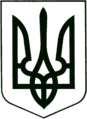 УКРАЇНА
МОГИЛІВ-ПОДІЛЬСЬКА МІСЬКА РАДА
ВІННИЦЬКОЇ ОБЛАСТІВИКОНАВЧИЙ КОМІТЕТ                                                           РІШЕННЯ №168Від 21.06.2023р.                                              м. Могилів-ПодільськийПро продовження терміну дії паспорту прив’язки тимчасових споруд для провадження підприємницької діяльностіКеруючись ст. 52 Закону України «Про місцеве самоврядування в Україні», ст. 28 Закону України «Про регулювання містобудівної діяльності», наказом Міністерства регіонального розвитку, будівництва та житлово-комунального господарства України від 21.10.2011 року №244 «Про затвердження Порядку розміщення тимчасових споруд для провадження підприємницької діяльності», розглянувши заяви ТОВ «КАВА ПОДІЛЛЯ» зареєстровані загальним відділом апарату міської ради та виконкому від 12.06.2023 року за вхід. №№02-21/2452, 02-21/2453, 02-21/2454 та ФОП Бесараба Л.М. від 12.06.2023 року №02-21/2455, - виконком міської ради ВИРІШИВ:          1. Продовжити термін дії паспортів прив’язки тимчасових споруд для провадження підприємницької діяльності:	  1.1. Від 30.03.2018 року №_____, розташованої по вул. _____ в місті Могилеві-Подільському Вінницької області, терміном до закінчення договору про встановлення особистого строкового сервітуту від 03.04.2019 року.          1.2. Від 28.08.2017 року №______, розташованої по вул. ________, ___ в місті Могилеві-Подільському Вінницької області, терміном до закінчення договору про встановлення особистого строкового сервітуту від 03.04.2019 року.          1.3. Від 28.08.2017 року №______, розташованої по вул. _________, ______ в місті Могилеві-Подільському Вінницької області, терміном до закінчення договору про встановлення особистого строкового сервітуту від 03.04.2019 року.          1.4. Від 21.12.2016 року №_____, розташованої по ____________, __в місті Могилеві-Подільському Вінницької області, терміном на один рік з моменту прийняття рішення.          2. Контроль за виконанням даного рішення покласти на першого заступника міського голови Безмещука П.О..Міський голова                                                   Геннадій ГЛУХМАНЮК